«О введении на территории Козульского                                                                                               сельского поселения особого                                                                                        противопожарного режима»                1.Ввести  на территории Козульского сельского поселения особый противопожарный режим с 15 апреля 2019 года;            2.На период действия особого противопожарного режима на территории Козульского сельского поселения:      2.1. Запретить гражданам посещение лесов, сжигание мусора, разведение костров и палов травы на приусадебных участках жилых домов, на территориях, прилегающих к общественным зданиям, объектам сельскохозяйственного назначения, пожнивных и порубочных остатков и проведение огневых других пожароопасных работ, в том числе и проведение сельскохозяйственных палов.      3.Рекомендовать руководителям сельскохозяйственных объектов, учреждений и организаций независимо от форм собственности выполнить мероприятия по усилению противопожарной защиты объектов;      3.1. Организовать дежурство должностных лиц и патрулирование по прилегающим к ним территориям.      3.2. Руководителям хозяйств, имеющих пожарную, приспособленную для целей пожаротушения землеройную технику и водовозы, оказывать содействие в тушении пожаров при поступлении сообщения о пожаре.            4.  Контроль за исполнением данного распоряжения оставляю за собой.Глава  Козульского сельского поселения                                                               А.М.ЯбыевРоссия                         Республика Алтай               Усть-Канский район    Сельская администрация Козульского                   сельского    поселения                                 Ул. Молодежная, 36 с. Козуль   Республика Алтай  649465        Тел. 23-3-46     кozul2011@mail.ru РАСПОРЯЖЕНИЕот «15» апреля 2019 г.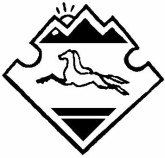 с. КозульРоссия                                            Алтай Республиканын                  Кан-Оозы аймагында                  Козул jурттын                    Муниципал тозолмозинин  администрациязы            Молодежный ором, 36 Козул jурт Алтай  Республика 649465             Тел. 23-3-46                        кozul2011@mail.ruJАКААН                            № 19